Informatīvais ziņojums par Latvijas sadarbību ar Eiropas Kosmosa aģentūru no 2020.gada 	Izglītības un zinātnes ministrija (turpmāk - IZM) ir izstrādājusi informatīvo ziņojumu par Latvijas sadarbību ar Eiropas Kosmosa aģentūru no 2020.gada (turpmāk – ziņojums), pamatojoties uz Valdības rīcības plāna Deklarācijas par Artura Krišjāņa Kariņa vadītā Ministru kabineta iecerēto darbību īstenošanai 57.1. punktu un Latvijas Republikas valdības un Eiropas Kosmosa aģentūras Eiropas sadarbības valsts līguma (turpmāk – ESV līgums), kas stājās spēkā 2015.gada 30.janvārī un ir noslēgts uz pieciem gadiem, saskaņā ar ESV līguma 15.1. un 15.2.punktu. ESV līguma darbības termiņš izbeidzas 2020.gada 29.janvārī, un, lai turpinātu sadarbību ar Eiropas Kosmosa aģentūru (turpmāk – EKA), ir jānoslēdz jauns līgums un jāizvēlas nākamais sadarbības modelis Latvijas sadarbībai ar EKA no 2020.gada. 	Informatīvajā ziņojumā veiktā Latvijas un EKA līdzšinējā sadarbības analīze, kā arī piedāvātais nākotnes sadarbības modelis balstās uz EKA gala novērtējuma ziņojumu un IZM pasūtīto neatkarīgo izvērtējumu par ex-post (rezultātu un ietekmes vērtējums) novērtējumu un ex-ante (sākuma) analīzi par Latvijas dalību EKA aktivitātēs. Latvijas un EKA sadarbības novērtējums periodā no 2015.gada līdz 2019.gadam	Noslēdzot ESV līgumu, IZM veica ikgadējas iemaksas EKA budžetā atbilstoši  Ministru kabineta 2015.gada 23.februāra rīkojumam Nr. 87 “Par atļauju Izglītības un zinātnes ministrijai uzņemties ilgtermiņa saistības, lai nodrošinātu Latvijas dalību Eiropas Kosmosa aģentūrā Eiropas sadarbības valsts statusā”, kas piecu gadu laikā sastādīja 7,12 milj. euro. Aptuveni 85% no minētā ieguldītā valsts budžeta finansējuma ir atgriezti ar EKA organizēto atklāto projektu konkursā uzvarējušo projektu finansējumu Latvijas institūcijām un organizācijām – zinātniskajām institūcijām, augstskolām un komercsabiedrībām. Atlikušos 15% EKA izmanto administratīvajām izmaksām, kas saistītas ar projektu konkursu izstrādi, organizēšanu, projektu izvērtēšanu un ieviešanu. Uz 2019.gada septembri 39 (trīsdesmit deviņi) kosmosa tehnoloģiju attīstības projekti dažādās īstenošanas fāzēs tiek realizēti, kurus īsteno piecpadsmit dažādas Latvijas institūcijas un organizācijas. Tabulā Nr. 1 apkopoti galvenie sadarbības rādītāji ar EKA.  Tabula Nr. 1 Galvenie sadarbības rādītāji ar EKA	Latvijas institūciju un organizāciju īstenotie 39 (trīsdesmit deviņi) projekti tika iesniegti piecos atvērtajos kosmosa tehnoloģiju projektu konkursos, kurus organizēja EKA sadarbībā ar IZM. Ar projektu iesniegšanas beigu termiņu š.g. 18.septembrī  ir atvērts noslēdzošais – 6.projektu konkurss, kas visticamāk palielinās gan projektu skaitu, gan Latvijas institūciju un organizāciju skaitu, kas īsteno šos projektus. 	ESV līguma mērķi ir šādi: veidot un stiprināt Latvijas organizāciju industriālo ekspertīzi  un pētniecības un attīstības kapacitāti, lai nodrošinātu to veiksmīgu dalību EKA programmās; uzlabot Latvijas organizāciju izpratni par EKA organizāciju, funkcionēšanas principiem, standartiem un procedūrām;izveidot sadarbību ar kosmosa nozares kopienu Latvijā un EKA dalībvalstīs; saskaņot Latvijas kosmosa aktivitātes ar EKA programmās īstenotajām aktivitātēm.  	Tabulā Nr. 2 un Nr. 3 ir apkopotas Latvijas institūcijas un organizācijas, kas īstenoja EKA apstiprinātos trīsdesmit deviņus projektus pēc apstiprināto projektu skaita un piesaistītā finansējuma.	Tabula Nr. 2 Latvijas organizācijas – EKA projektu īstenotājasPēc iegūto projektu skaita veiksmīgākās organizācijas ir Zinātnisko institūciju reģistrā reģistrētais privātpersonu dibinātais nodibinājums ”Vides risinājumu institūts”, kas ir specializējies dažādu risinājumu izstrādē, izmantojot zemes novērošanas datus, un A/S “RD Alfa”, kas ir specializējusies radiācijas izturīgu integrēto mikroshēmu izstrādē dažādām kosmosa komponentēm – katra no šīm organizācijām ir ieguvušas piecus projektus.Tabula  Nr. 3Latvijas organizācijas – EKA projektu īstenotājas	Līdzīga situācija ir arī pēc piesaistītā finansējuma, kur pirmajā trijniekā ir ierindojusies SIA “Eventech”, kas izstrādā augstas precizitātes laika notikumu mērītājus un satelītu lāzerlokācijas tehnoloģijas. Trīs veiksmīgākās organizācijas pēc piesaistītā finansējuma savu tehnoloģiju attīstībai ir ieguvušas 2,18 milj. euro. 	Analizējot ESV līguma ietvaros izstrādāto tehnoloģiju un pielietojumu iestrādnes pēc mērķa tehnoloģiju gatavības līmeņa (technology readiness level (turpmāk – TRL)), redzams, ka lielākā daļa aktivitāšu atrodas TRL skalā – 3, kas nozīmē, ka izstrādātā tehnoloģija atrodas demonstrācijas fāzē, izmantojot analītiskos modeļus, kurus atbalsta eksperimentāli dati. Tikai neliela daļa tehnoloģisko un pielietojumu iestrādņu atrodas daudz nobriedušākos tehnoloģijas gatavības līmeņos TRL 6 – 7. Tabula Nr. 3 demonstrē EKA projektu īstenoto aktivitāšu sadalījumu pēc mērķa TRL skalas.Tabula Nr. 3 Latvijas organizāciju īstenotās aktivitātes pēc TRL skalas	Lielākā daļa tehnoloģiju un pielietojumu atrodas agrās tehnoloģiju gatavības fāzēs un tikai neliela daļa tuvojas TRL skalas līmeņiem 8 un 9, kas nozīmē, ka tehnoloģija ir sasniegusi pietiekami augstu rādītāju, lai to komercializētu globālā tirgū.	Analizējot ESV līgumu ietvaros veiktās aktivitātes, tās var iedalīt divās lielās grupās – tehnoloģijas un pielietojumi, kas vērsti uz augšupējo tirgu (upstream sector) un lejupējo tirgu (downstream sector), savukārt tos iedala detalizētākās kategorijās, kam pamatā ir tehnoloģiju veids vai lejupējā tirgus gadījumā – izmantotās kosmosa infrastruktūras veids. Savukārt izglītības projekti ir vērsti uz sabiedrības izpratnes veicināšanu par kosmosa nozari un tehnoloģijām, kā arī to ietvaros tiek izstrādātas augstskolu studiju programmas, lai nodrošinātu kvalificētus cilvēkresursus nozarei nākotnē. Tabula Nr. 4 piedāvā ESV līguma ietvaros attīstīto tehnoloģiju un pielietojumu apskatu, ievērojot to TRL skalu un piederību pie noteiktas kosmosa tehnoloģiju un pielietojumu kategorijas. Vairākiem Latvijas uzņēmumiem kā SIA “Axon cable Latvia” un SIA “Fiber Optical Solutions” ir neapšaubāma augstas kvalitātes kompetence kosmosa nozarē, bet tie līdz piektajam EKA projektu konkursam nebija iesnieguši nevienu projektu, tādēļ nav iekļauti šajā tabulā. Tāpat diviem uzņēmumiem SIA “HEE Photnic Labs” un SIA “Cryogenic Vacuum System” ir atzīta kompetence kosmosa nozarē, taču neviens no iesniegtajiem projektiem nav ieguvis virssliekšņa novērtējumu, lai gan ir ieguvuši pētniecības un inovāciju pamatprogrammas “Apvārsnis 2020” sīko, mazo un vidējo uzņēmumu (MVU) instrumenta 1.fāzes projektus kosmosa tematikā. Abi šie gadījumi liecina par vēl neizmantotu potenciālu kosmosa nozarē Latvijā, kas var īstenoties turpmākajos gados.Tabula Nr. 4 ESV līguma ietvaros attīstīto kosmosa tehnoloģiju kopsavilkumsESVP līguma ietvaros veikto aktivitāšu komerciālie, tehnoloģiskie un citi netiešie efektiSaskaņā ar Parīzes Universitātes profesora Patrick Cohendet pētījumu par netiešajiem industriālajiem efektiem, īstenojot EKA tehnoloģiju programmas, tiek minēti četru veidu efekti – tehnoloģiskie efekti, komerciālie efekti, organizatoriskie efekti un darba faktoru efekti. Netiešie industriālie efekti saskaņā ar profesora P.Cohendet pētījumu apkopoti Tabulā Nr. 5.Tabula Nr. 5 Netiešie industriālie efekti no EKA tehnoloģiju programmāmŅemot vērā īso laika perioda, kopš ir pabeigti atsevišķi ESV līgumi (vairāki no tiem turpinās vai vēl pat nav uzsākti), ir grūti noteikt to netiešos industriālos efektus, kas var parādīties trīs līdz četru gadu laikā pēc projektu pabeigšanas ar nosacījumu, ja īstenotās aktivitātes tiks turpinātas arī nākotnē.Lai arī lielākā daļa no ESV līguma ietvaros veiktajām aktivitātēm ir salīdzinoši zemā TRL līmenī, vairākas organizācijas ir norādījušas uz būtiskiem pozitīviem efektiem, ko sniegušas īstenotās aktivitātes. Tā, piemēram, SIA “Eventech” ir norādījusi, ka ir pārdevusi vairākas licences no izstrādātajām tehnoloģijām un nodibinājusi vērtīgus biznesa kontaktus ar ārvalstu uzņēmumiem un EKA. A/S “RD Alfa” norāda, ka izstrādātās integrētās mikroshēmas ir ar ļoti augstu komercializācijas potenciālu un ESV līgumi ļāvuši nodibināt kontaktus ar lielajiem sistēmu integratoriem, kas ir būtiski produktu komercializācijā. Abas organizācijas atrodas unikālā stāvoklī, jo piedāvā tehnoloģijas, kas ir pieprasītas Eiropas kosmosa sektorā. 	Zemes novērošanas segmentā divas organizācijas, zinātniskās institūcijas – nodibinājums “Vides risinājumu institūts” un valsts zinātniskais institūts “Elektronikas un datorzinātņu institūts” – uzsver, ka ESV līgumi ļāvuši noslēgt vairākus līgumus ar privātajiem klientiem par zemes novērošanas pakalpojumiem, piesaistīt piecus jaunus zemes novērošanas ekspertus un īstenot projektus citās starptautiskās programmās. Elektronikas un datorzinātņu institūts uzsvēris, ka plāno dibināt spin-off kompāniju EKA projektu ietvaros iegūto kompetenču komercializācijai. EKA izglītības projekts Ventspils Augstskolā ir radījis vērā ņemamas izmaiņas tās studiju programmās, jo satelītehnoloģiju izglītības programma ir kļuvusi par neatņemamu augstskolas sastāvdaļu, un katru gadu četri līdz pieci studenti raksta bakalaura vai maģistra darbus satelītehnoloģiju jomā. Savukārt nodibinājuma “Vides risinājumu institūta” īstenotais izglītības projekts paredz izstrādāt Latvijas specifikai atbilstošus mācību materiālus, demonstrējot lēmuma pieņēmējiem zemes novērošanas segmenta ieguvumus dažādās tautsaimniecības jomās. Turpmākās sadarbības scenāriji ar EKA no 2020.gadaTurpmākā sadarbībā ar EKA Latvijai ir jāizvēlas no diviem sadarbības scenārijiem – asociētās dalībvalsts statuss vai ESV otrais raunds.	Ja tiek izvēlēts asociētās dalībvalsts scenārijs, Latvijai ir jāveic rūpīga EKA izvēles programmu (optional programmes) izvēle, atbilstoši Latvijas industrijas iespējām un Latvijas mērķiem kosmosa nozarē. Papildus ir jāveic ieguldījumi Trešās puses programmā, ko var izmantot kā instrumentu, lai palīdzētu Latvijas industrijai atgūt ieguldīto (geo-return) EKA izvēles programmās. Trešās puses programma asociētās dalībvalsts statusā tika ieviesta saskaņā ar EKA Padomes lēmumu 2018.gada beigās, kā iespēja jaunajām EKA asociētajām valstīm attīstīt kosmosa tehnoloģijas neatkarīgi no dalības EKA pamatprogrammās, un funkcionē līdzīgi kā ESV līgums. Asociētās dalībvalsts līgums tiek slēgts uz septiņiem gadiem ar iespēju to pagarināt vēl uz septiņiem gadiem vai kļūt par EKA dalībvalsti. Ja tiek izvēlēts otrs ESV raunds, tad tā ietvaros būtu jāpārskata ESV līguma programmas nosacījumi, lai labāk atspoguļotu Latvijas kosmosa nozares pašreizējo attīstības stāvokli. Tas varētu ietvert papildu prasības, lai sasniegtu augstāku TRL līmeni un plašāku Latvijas industrijas iesaisti. Tabulā Nr. 6 salīdzināti iespējamie sadarbības scenāriji ar EKA no 2020.gada.Tabula Nr. 6 Turpmākās sadarbības scenāriju salīdzinājums ar EKA no 2020.gada	Asociētās dalībvalsts statuss tika uzlabots un apstiprināts 2018.gada EKA Padomes laikā, lai nodrošinātu ESV līguma valstīm plūstošāku pāreju uz EKA dalībvalsts statusu. Galvenie ieguvumi no asociētās dalībvalsts statusa ir samazināta iemaksa EKA obligātajā programmā, kas sastāda 70% no EKA dalībvalsts iemaksas, un iespēja veidot savu nacionālo kosmosa programmu jeb Trešās puses programmu EKA ietvaros, kur projektu konkursos piedalās tikai konkrētās valsts organizācijas. Vienlaikus asociētās dalībvalsts statuss dod iespēju piedalīties visās EKA izvēles programmās, kas ir EKA funkcionēšanas pamatā un kurās tiek īstenotas visas EKA tehnoloģiju misijas. Katrai EKA izvēles programmai ir savi mērķi, noteikumi un EKA dalībvalstis un asociētās valstis var piedalīties jebkurā EKA izvēles programmā, attiecīgi ieguldot tajā finansējumu. Kopējie EKA izvēles programmu mērķi ir sekmēt Eiropas industrijas konkurētspēju un inovācijas, radot jaunus produktus, un uzlabot Eiropas tehnoloģisko neatkarību un pieeju kritiskajām tehnoloģijām, kā arī veicināt tehnoloģiju izplatību ārpus kosmosa sektora.	Izvērtējot Latvijas industrijas kompetences piedalīties EKA izvēlēs programmās, atbilstoši EKA un neatkarīgo ekspertu rekomendācijām, Latvijai šobrīd ir vislabākās iespējas un augstākais potenciāls piedalīties divās izvēles programmās – Galvenā tehnoloģiju atbalsta programma (General Support Technology Programme – GSTP) un Zemes novērošanas programmā (Earth Observation Envelope Programme – EOEP). Šajās programmās Latvijas industrija varētu piedāvāt atbilstošu kritisko masu, lai nodrošinātu ieguldīto investīciju atdevi. Vienlaikus, redzeslokā jāpatur vairākas citas EKA izvēles programmas, piemēram, Industriālās attīstības un zinātnisko eksperimentu programma – (PROgramme de Développement d'Expériences scientifiques – PRODEX), izvēles programma par kosmosa situācijas apzināšanu (Space Situational Awareness Programme – SSA) un Eiropas izpētes pamatprogramma (European Exploration Envelope – E3P), kurās Latvijas industrijai ir vērā ņemama ekspertīze un kurās dalība ir apsverama nākotnē. Latvijas industrijas interese un kompetences iesaistīties EKA izvēles programmās ir apkopotas Tabulā Nr. 7. Tabula Nr. 7 Latvijas industrijas kompetences EKA izvēles programmās	EKA tiek īstenota industriālā iepirkumu politika – geo-return (taisnīgas kompensācijas politika). Praksē tas nozīmē, ka EKA garantē, ka asociēto dalībvalstu vai dalībvalstu iemaksas tiek atgrieztas kā finansējums līgumos ar šo valstu ražotājiem. Garantētais rūpniecības atdeves procents (pēc EKA iekšējo izmaksu segšanas) ir aptuveni 85% no katras atsevišķas programmas izmaksām un 95% no kopējā rūpniecības apgrozījuma pēc visu noslēgto līgumu izpildes. Tas nodrošina, ka lielākā daļa finansējuma ir pieejama dalībvalsts attīstībai. Tādos ES finanšu instrumentos kā, piemēram, pētniecības un inovāciju atbalsta programma “Apvārsnis 2020”, tiek īstenota principiāli citāda iepirkumu politika, piemēram, netiek garantēta noteikta finansējuma apjoma pieejamība katrai ES dalībvalstij. Būtiski ir uzsvērt, ka EKA projekta ietvaros radītā intelektuālā īpašuma īpašnieks ir projekta īstenotājs, savukārt EKA patur iespējas piekļūt to finansēto projektu ietvaros radītajam intelektuālajam īpašumam. 	Savukārt ESV statusa pamatā ir tikai Trešās puses programma, kuras mērķis stiprināt valsts kosmosa nozari, tās industriālo kapacitāti, kompetences un prasmes, lai nākotnē dibinātu ciešāku sadarbību ar EKA asociētās vai dalībvalsts statusā. Latvija šobrīd īsteno ESV statusu, kas noslēgsies 2020.gada janvārī. ESV statuss nav EKA dalībnieka statuss un ESV valstis neiesaistās EKA pārvaldībā.Sekas, ja sadarbība ar EKA netiek turpināta vai aizkavēta	Ja sadarbība ar EKA netiek turpināta vai būtiski aizkavēta, tas var nelabvēlīgi un graujoši ietekmēt Latvijas kosmosa nozares uzticamību par valsts ilgtermiņa mērķiem attīstīt kosmosa nozari Latvijā un esošo tehnoloģiju turpmāko attīstību, kas izstrādātas ESV līguma ietvaros.Latvijas organizāciju reģistrēšanās EKA tiešsaistes konkursu un reģistrācijas sistēmā EKA-STAR ir pakāpeniski augusi no 30 (trīsdesmit) organizācijām 2013.gadā līdz 54 (piecdesmit četrām) organizācijām 2019.gadā, kas nozīmē, ka arvien vairāk organizāciju izrāda interesi par iesaistīšanos EKA aktivitātēs. IZM sadarbībā ar partneriem ir ieguldījusi lielas pūles, lai veicinātu Latvijas industrijas iesaisti EKA aktivitātēs. Sadarbības pārtraukšana vai aizkavēšana ar EKA radītu negatīvu iespaidu, ka kosmosa nozare Latvijā tiek uztverta kā neperspektīva un līdz ar to grautu nozares uzticamību valsts iespējām un vēlmei to atbalstīt ilgtermiņā. ESV līguma ietvaros izstrādāto tehnoloģiju, to iestrādņu un pielietojumu attīstība apstātos. Saskaņā ar Tabulā Nr. 4 apkopoto informāciju visas esošās tehnoloģiju un pielietojumu iestrādnes ir ar zemu vai vidēju TRL, kas liecina, ka to attīstība un virzība uz augstāku TRL ir jāturpina. Neviena no ESV līguma ietvaros īstenotajām aktivitātēm nav sasniegusi TRL 8 – 9, kas nozīmētu, ka tehnoloģija ir komercializējama globālā tirgū. Esošo aktivitāšu neturpināšana nozīmētu to ietvaros izstrādāto tehnoloģiju un pielietojumu attīstības neturpināšanu, tos pārņemtu citu valstu uzņēmumi (apsteigtu citu valstu analogas tehnoloģijas vai Latvijas uzņēmumi tās turpinātu citās valstīs, kur šāds atbalsts ir pieejams.) Visas šīs sekas būtiski apgrūtinātu atsākt sadarbību ar EKA nākotnē un attīstīt kosmosa nozari valstī. Turpmākā rīcība	Izvērtējot iespējamos sadarbības modeļus ar EKA no 2020.gada, IZM un EKA ieskatā labākais risinājums Latvijai ir pievienošanās EKA asociētās dalībvalsts statusā. Asociētās dalībvalsts statuss nodrošinātu Latvijas industrijas dziļāku integrāciju un iesaisti Eiropas kosmosa vērtību ķēdēs gan sadarbībā ar Eiropas kosmosa industriju, gan attīstot nišu inovācijas EKA programmu ietvaros, kurās tiek īstenotas visas EKA tehnoloģiju misijas. Vienlaikus EKA atjaunotais asociētās dalībvalsts statuss piedāvā īstenot Trešās puses programmu, kas paredz turpināt industriālās kapacitātes stiprināšanas pasākumus, lai nodrošinātu Latvijas industrijas panākumus EKA izvēles programmās. 	Lai Latvija pievienotos EKA asociētās dalībvalsts statusā, IZM līdz 2019.gada 30.decembrim jāizstrādā un izglītības un zinātnes ministram noteiktā kārtībā jāiesniedz izskatīšanai Ministru kabinetā Latvijas Republikas valdības un EKA līguma par pievienošanos EKA asociētās dalībvalsts statusā projektu, pie nosacījuma, ja šim mērķim tiek piešķirts nepieciešamais finansējums. Vienlaikus IZM līdz 2019.gada 30.decembrim jāizstrādā un jāiesniedz izskatīšanai Ministru kabinetā rīkojums “Par atļauju Izglītības un zinātnes ministrijai uzņemties ilgtermiņa saistības, lai nodrošinātu Latvijas dalību EKA asociētās dalībvalsts statusā”.Nepieciešamais finansējums Latvijas dalībai EKA asociētās dalībvalsts statusā ik gadu ir 3 milj. euro, ka nodrošina ieguldījumu EKA obligātajā programmā, EKA izvēles programmās un EKA Trešās puses programmā, paredzot finansējuma sadalījuma elastību starp ieguldījuma apmēru EKA izvēles programmās un EKA Trešās puses programmā atbilstoši Latvijas industrijas vajadzībām.Iesniedzējs:Izglītības un zinātnes ministre					I. ŠuplinskaVizē:Valsts sekretāre 							    L.LejiņaKarolis 67047966Kaspars.karolis@izm.gov.lvLatvijas ieguldītais finansējuma apjoms7,12 milj. euroUz 2019.gada septembri atgūtais finansējums (apstiprinātās saistības)5,15 milj. euroIesniegto projektu skaits 88Finansējamo projektu skaits 39Latvijas institūciju un organizāciju skaits, kas īsteno projektus15Tehnoloģiju kategorijaOrganizācijas nosaukumsMērķa TRLProjektu skaitsAttīstītās tehnoloģijas, pielietojuma vai kompetences aprakstsAugšupējā tirgus (Upstream market) tehnoloģijasAugšupējā tirgus (Upstream market) tehnoloģijasAugšupējā tirgus (Upstream market) tehnoloģijasAugšupējā tirgus (Upstream market) tehnoloģijasAugšupējā tirgus (Upstream market) tehnoloģijasInstrumentiSIA Baltic Scientific Instruments2 – 42Instrumenti un tehnoloģijas radiācijas noteikšanai un mērīšanai kosmosāInstrumentiSIA Allatherm61Termiskās un ksenona uzpildes tehnoloģijasElektronikaAS RD Alfa Mikroelektroniks3 – 75Radiācijas izturīgas integrētās mikroshēmas un elektroniskās komponentes kosmosa programmāmElektronikaSIA Eventech3 – 73Ļoti augstas precizitātes laika notikumu mērītājs un satelītu lāzerlokāciju tehnoloģijasMateriāli un procesiLV Koksnes ķīmijas institūts5 – 63Viegli izolācijas materiāli nesējraķešu degvielas tvertnēmMateriāli un procesiRīgas Tehniskā Universitāte3 – 43Kompozītu struktūras: izstrāde, testēšana un prototipēšana; Kompozītmateriālu strukturālās drošības noteikšanaLejupējais tirgus (Downstream market) tehnoloģijasLejupējais tirgus (Downstream market) tehnoloģijasLejupējais tirgus (Downstream market) tehnoloģijasLejupējais tirgus (Downstream market) tehnoloģijasLejupējais tirgus (Downstream market) tehnoloģijasZemes novērošanaVides Risinājumu institūts3 – 65Risinājumi un pielietojumi vides problēmām un dabas resursu pārvaldībai, izmantojot zemes novērošanas datusZemes novērošanaElektronikas un datorzinātņu institūts3 – 52Algoritmu izstrāde zemes novērošanas pielietojumiem; Satelītattēlu apstrāde un analīzeZemes novērošanaSIA Baltic Satelllite Services3 – 73Uz zemes novērošanas datiem balstīta pakalpojumu izstrāde mežniecībā un gāzes tīklu pārvaldībāZemes novērošanaSIA Mežu Īpašnieku konsultatīvais centrs3 – 74Uz zemes novērošanas datiem balstīta pakalpojumu izstrāde mežniecībā un telpiskajā plānošanāSatelīttelekomunikācijaVentspils Starptautiskais radioastronomijas centrs21Datu centrs un apstrāde; zemes stacijas pakalpojumiKosmosa situācijas apzināšanaLatvijas Universitāte2  – 33Satelītlazerlokācija, kosmosa laikapstākļu ietekme uz GNSS kļūdāmIzglītībaIzglītībaIzglītībaIzglītībaIzglītībaIzglītībaVentspils Augstskola–1Satelīttehnoloģiju izglītības programma IzglītībaSIA Aspired–1Rīki izpratnes veidošanai par kosmosa tehnoloģijāmTehnoloģiskie efektiKomerciālie efektiOrganizatoriskie un metožu efektiDarba faktoru efektiTehnoloģiju pārnese P&A programmu īstenošanā: atvasinājumi no EKA produktiem;jauni produkti;produktu uzlabojumi. Tīklošanās efekti – ietekme no biznesa kontaktiem starp EKA programmu dalībniekiem;reputāciju efekti – EKA līgumi tiek izmantoti, kā mārketinga rīks vai atsauce.Organizatoriskās struktūras izmaiņas; uzlabotu kvalitātes kontroles standartu pieņemšana;eksperimentālas procedūras; jaunas pārvaldības metodes.Uzlabota kvalifikācija un prasmes darbiniekiem, kas iesaistījušies EKA projektos; iesaistīto speciālistu, zinātnieku, inženieru un tehniķu kritiskās masas izveide organizācijā. ScenārijsCitu valstu pieredzeIetekme uz budžetu un aprēķinsStatusa galvenie principi Optimālais scenārijs – asociētā valsts Slovēnija Aptuveni 3,0 – 3,2 milj. euro gadā, ko veido šādi ieguldījumi:  EKA obligātā programma (Mandatory Programme) – 250,0 tūkst. euro;EKA Izvēles programma – Galvenā tehnoloģiju atbalsta programma (General Support Technology Programme – GSTP) – 1,5 milj. euro;Trešās puses programma – 1,3 milj. euro(saglabājot elastību finansējuma pārdalē starp dažādām EKA programmām, atbilstoši Latvijas  industrijas vajadzībām);Vieglāki nosacījumi EKA obligātajā programmā (70% iemaksa, kas balstīts uz valsts IKP); Pieeja visām EKA izvēles programmām; Balsstiesības EKA padomē un visās EKA programmās, kurās Latvija piedalās, izņemot EKA obligātajā programmā; Iespēja turpināt dalību Trešās puses programmā (lai palīdzētu industrijai būt sekmīgai izvēles programmās un turpināt attīstīt industriālo kompetenci);Jāsasniedz 75% industrijas dalības;Nākamais solis – EKA dalībvalsts;Termiņš uz 7 gadiem;Minimālais scenārijs – Eiropas Sadarbības valsts (ESV) Lietuva, Malta, Kipra, Bulgārija un SlovākijaAptuveni 1,75 – 2,5 milj. euro gadā.Minimālā iemaksa EKA ESV statusā ir noteikta 1 milj. euro 2001.gada ekonomiskajos apstākļos, kas 2020.gadā sastādīs aptuveni 1,5 milj. euro gadā; Lai turpinātu izstrādāto tehnoloģiju virzību uz augstāku TRL līmeni ir nepieciešams augstāks ieguldījuma līmenis;Sagatavošanās programma (Trešās puses programma – ESV) industriālās kapacitātes stiprināšanai un ciešākai sadarbībai ar EKA; ESV statuss nav EKA dalībnieka statuss;EKA pārvaldībā piedalās kā novērotājs; Tiešā veidā neiesaistās EKA tehnoloģiju programmās un misijās;Minimālas iespējas sadarbībai ar Eiropas kosmosa industriju, jo nepiedalās EKA izvēles programmās; Termiņš uz 5 gadiem;GSTPEOEPSSAFLPPPRODEXE3PVides risinājumu institūts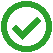 Eventech, SIAAS RD Alfa LV Koksnes ķīmijas institūtsRīgas Tehniskā universitāteLatvijas UniversitāteSIA Baltic Scientific InstrumentsElektronikas un datorzinātņu institūtsSIA Meža īpašnieku konsultatīvais centrsSIA Baltic Satellite Service SIA Allatherm SIA Fibre Optical Solutions